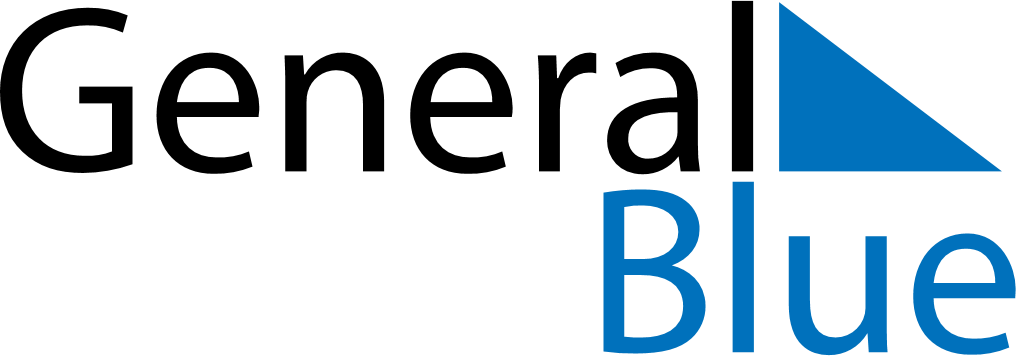 October 2029October 2029October 2029October 2029MalawiMalawiMalawiMondayTuesdayWednesdayThursdayFridaySaturdaySaturdaySunday12345667891011121313141516171819202021Mother’s Day2223242526272728293031